BAŞKA HANGİ MESLEKLER VAR?Etkinlik Bilgi Notu 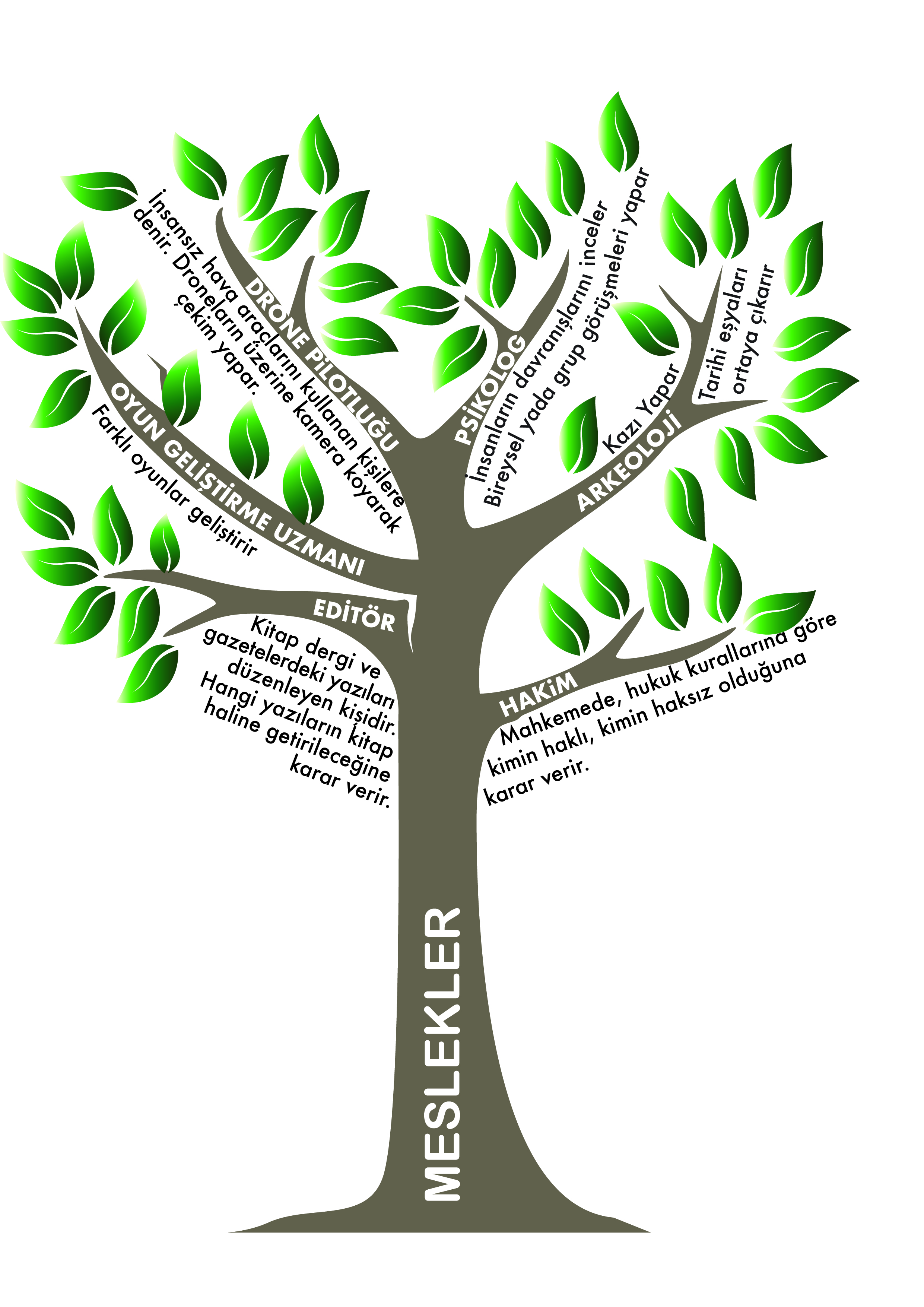 Çalışma Yaprağı-1Çalışma Yaprağı-2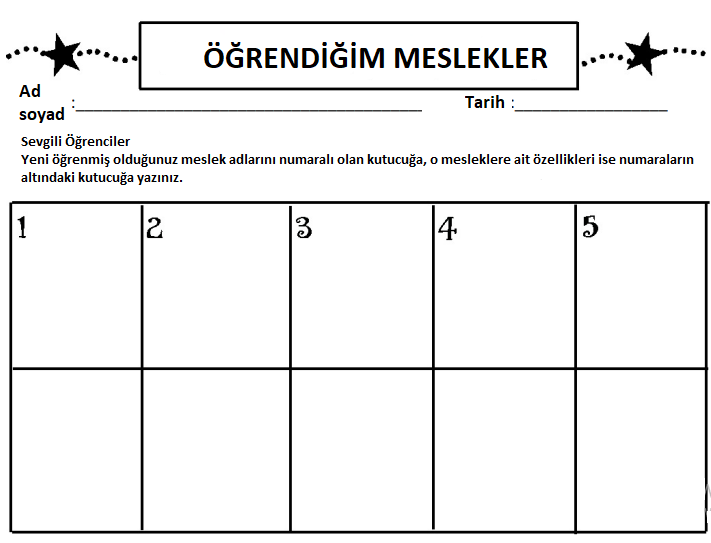 Gelişim Alanı:KariyerYeterlik Alanı:Kariyer FarkındalığıKazanım/Hafta:Tanıdığı mesleklerin özelliklerini açıklar. / 21. HaftaSınıf Düzeyi:2. SınıfSüre:40 Dakika (Bir ders saati)Araç-Gereçler:Çalışma Yaprağı-1Çalışma Yaprağı-2Etkinlik Bilgi NotuMakas Torba veya KutuUygulayıcı İçin Ön Hazırlık:Ağaç örneği için Etkinlik Bilgi Notu incelenir.Çalışma Yaprağı-1’de yazılı olan meslek kartlarının çıktıları alınır,  kesilir ve torbaya konur.Süreç (Uygulama Basamakları):Öğrencilere etkinliğin amacının tanıdıkları mesleklerin özelliklerini açıklamak olduğu söylenir. Uygulayıcı tarafından tahtaya büyük bir ağaç gövdesi çizilir ve bu gövdeden farklı dallar çıkartılır. Ağaca “Meslekler Ağacı” ismi verilir. Öğrencilere “Geçen hafta öğrendiğimiz mesleklerin dışında aklınıza gelen farklı meslekler nelerdir?” diye sorulur. Öğrencilerden gelen cevaplar dallara yazılarak meslekler adlı ağaç oluşturulur.  Uygulayıcı tarafından “Şimdi de bu yazmış olduğumuz mesleklerin özelliklerini de sizinle yazalım” denilir. Etkinlik Bilgi Notu örnek alınarak öğrencilerle birlikte o mesleklere ait özellikler dalın devamına yazılır.Sınıftaki öğrenciler 5 gruba ayrılır. Her gruptan bir kişiyi grup adına konuşacak kişi olarak belirlemeleri istenir. Birinci gruptaki kişi torbadan bir kart çeker ve grup arkadaşlarına mesleğin özelliklerini okur. O gruptaki diğer öğrenciler ise o mesleği bulmaya çalışır. Bulamazlarsa kart tekrar torbanın içine konur. Bulurlarsa kart gruba verilir. Her grup için oyun devam eder. En kısa sürede 5 kart toplayan grup oyunu kazanır.Aşağıdaki sorular ile etkinlik sürecinin tartışılması sağlanır.Bugün yeni öğrendiğiniz meslekler var mı? İsimleri neler?Yeni öğrendiğiniz mesleklerden en çok ilginizi çeken meslek hangisi oldu? Özellikleri nelerdir?Aşağıdaki açıklama ile etkinlik sonlandırılır:“Yaşamımızda birçok seçebileceğimiz meslek ve bu mesleklerin gerektirdiği sorumluluklar vardır. Bu yüzden mesleklerin özelliklerini bilmek, kendi seçeceğimiz meslek için önemli bir adım oluşturmaktadır. ” Kazanımın Değerlendirilmesi:Öğrencilere Çalışma Yaprağı-2 dağıtılır.Öğrenilen mesleklerden farklı meslekler bulmaları ve bu mesleklerin özelliklerini yazarak kutuya atmaları istenir. Kutu sınıfın bir köşesinde saklanır. İstenilen zaman çıkartılarak kartlar incelenebilir.Uygulayıcıya Not:Öğrenciler hiçbir meslek kartını bilemezlerse, kartlarda yazılı olan tüm meslek adları tahtaya yazılarak öğrencilerin hatırlaması kolaylaştırılabilir.Özel gereksinimli öğrenciler için;Etkinliğin tamamlanması için ek süre verilebilir.Mesleklerle ilgili anlatım görsellerle zenginleştirilerek öğretmen desteği sağlanabilir.Grup çalışması sırasında akran eşleştirmesi yapılarak akran desteği sağlanabilir.Etkinliği Geliştiren:Tuğçe ŞenayEDİTÖR Kitap dergi ve gazetelerdeki yazıları düzenleyen kişidir.Hangi yazıların kitap haline getirileceğine karar verir.DRONE PİLOTLUĞUİnsansız hava araçlarını kullanan kişilere denir.Droneların üzerine kamera koyarak çekim yapar.LABORANTHastalıkların teşhis edilmesine yardımcı olacak testleri yapar.Sağlık ile ilgili olan laboratuvarlardaki aletleri kullanır.Hasta insanlardan alınan maddeleri inceleyen kişilerdir.AĞ VE SİBER GÜVENLİK UZMANIGünümüzde bize ait bilgiler bilgisayarda saklanmaktadır. Bu bilgileri internet ortamında koruyan kişilere denir.İyi derecede bilgisayar bilmektedirler.YAPAY ZEKÂ UZMANIRobotları insan beyniymiş gibi çalışacak şekilde programlayan kişilere denir.Robotlara bilgileri yükler.Gelecek yıllarda her alanda ihtiyaç duyulacak bir meslektir.DİYETİSYENSağlıklı beslenme alışkanlıkları konusunda insanlara rehberlik eder.İnsanlara beslenme planı oluşturur.ASTRONOMEvrendeki galaksileri, yıldızları, Güneş sistemini ya da diğer gök cisimlerini inceleyen bir bilim insanıdır.Teleskop kullanır.Gözlemevlerinde veya doğada gökyüzündeki cisimlere bakarak rapor yazar.FİLM YÖNETMENİİzlediğimiz sinema ve dizileri yöneten kişilerdir.Oyuncuların rollerini dağıtır.Sinemayı veya dizinin akışını kontrol eder.GAZETECİYaşanılan olayları haber yaparak bunları yayınlar.Doğru ve önemli haber yapmak için gözlemyapar ve not tutar. Teknik aletler kullanarak röportaj yapar.METEOROLOGHava durumlarının tahminlerini yapan kişilerdir.Günlük ve haftalık tahminler yaparlar.Hava durumlarını bilmemizi sağlayan meteorolojide çalışır.KİMYAGERLaboratuvarlarda deney yapar.Deneylerin sonuçlarına göre yeni ilaçlar, makyaj ürünleri, temizlik ürünleri gibi ürünler ortaya çıkarır.İŞ MAKİNESİ OPERATÖRÜDozer greyder, kamyon ve vinç gibi makineleri kullanan kişilere denirİş makinelerini kullanmak için özel bir belgeye sahip olurlar.İş makinelerinin basit bakım ve temizliğini yapar.BİYOLOGBitki ve hayvanların nasıl yaşadıklarını araştırır.Bitkileri, hayvanları ve diğer canlıları laboratuvar ortamına getirip deney yaparak inceler.MİMARBina tasa, eski binaları ve mevcut binaların nasıl onarılması gerektiğini söyler.Hem elle hem de bilgisayar ortamında binaları çizerek, nasıl yapılacağı ile ilgili bilgiler verir.Binalarda kullanılacak olan malzemelerin kalitesini belirler.STİLİSTReklam, filmlerde oynayan model ve oyuncular için kıyafet seçer.Oyuncuların takacakları aksesuarları, giyecekleri kıyafetleri belirleyecek onları çekime hazırlar.Modayı yakından takip ederler.TOPOGRAFBir arazinin üzerinde yer alan toprak su gibi diğer yerleri ayrıntılı şekilde çizer.Takeometre ile arazi ölçülerini hesaplar.Metre, harita gibi aletleri kullanarak yüzeyde bulunan hatları, eğrileri hesaplar. EBEDoktorların doğum yaptırmasına yardımcı olur.Annelere, bebeklerine doğum öncesi ve doğum sonrası yardımcı olur.Hamilelik sürecini izler. ECZACIReçete edilen ilaçları hazırlar ve satar.Hastalara, bir ilacı nasıl ve ne zaman almaları gerektiğini açıklar.Hastalara sağlıkla ilgili aletlerin kullanımı hakkında bilgi verir.TERCÜMANKendisine iletilen bilgileri bir dilden başka bir dile çevirir.Sözlü olarak veya işaret diliyle tercüme yapar. SAVCIBirileri suç işlediği anda araştırma ve soruşturmayı yapan kişidir.Suç işlendiği anda suç alanından kanıtların toplanmasını sağlar.Toplanan kanıtlardan mahkemeye sunmak üzere rapor hazırlar.TIBBİ MÜMESSİLİlaçların tanıtılması ve satılmasından sorumlu olan kişidir.Eczaneleri, hastaneleri, sağlık ocaklarını, doktorları ziyaret ederek ilaçları tanıtır.Tanıtacağı ilaçla ilgili hazırladığı katalog veya örnek ilaçları gösterir.HÂKİMMahkemelerde kimin haklı kimin haksız olduğu konusunda karar verir.Kararları hukuk kurallarına göre verir. Mahkemeye gelen dava dosyalarını tarafsız şekilde inceler okur ve karar verir.BİLGİ VE BELGE YÖNETİCİSİÇalışma alanları genellikle arşivlerdir.Her türlü kitap belge, dosya ve diğer kaynakların saklar.Bir belgeye ihtiyaç duyulduğu zaman hızlı bir şekilde arşivlerden bulmaktadır.ARKEOLOGEski zamanlarda yaşamış insanların geride bıraktığı mimari yapı, eşya, kemik vb kalıntıları inceler.Toprak altında ve değişik alanlarda tarihi eşyaları ortaya çıkarır.PSİKOLOGBir grup ya da bireyin davranışlarını ve davranışların sebeplerini araştırır. Bireysel görüşmeler ve grup terapileri yapar.Cezaevi, klinik, hastane, okul ya da fabrika gibi farklı alanlarda çalışabilir.ŞAİRGünümüzde sadece kitaplarla değil, internet ile de okuyucularına ulaşmaktadırlar.Gerek insana gerek doğaya ya da başka olgulara karşı duygu ve düşüncelerini şiirlerle anlatır.Şiir yazan kişilere denir.TELEVİZYON SPİKERİRadyoda, televizyonda, bir eğlence yerinde programı sunar ve açıklar.Yayına girmeden önce metinleri okur.Mikrofon, kulaklık gibi teknik ekipmanları kullanarak yayını sunar.YAZILIM MÜHENDİSİBilgisayar, telefon gibi teknolojik aletlerin içerisindekiuygulamaları yazan insanlara denir.Teknolojik aletleri basit hale getirerek insanların kolay bir şekilde kullanmasını sağlar.VALİMuğla, Rize, Tekirdağ, Çanakkale gibi illeri yöneten kişilere denir.Cumhurbaşkanı tarafından atanır.HOSTESYolcuların koltuklarını bulmalarına yardım eder.Uçakta yolculara, emniyet kemeri ve uçuş kuralları ile ilgili açıklamalarda bulunur. Uçuş sırasında yolcuların ihtiyaç duyulabileceği yastık, battaniye, içecek ve yiyecekleri verir.OYUN GELİŞTİRME UZMANIÖzellikle dijital ortamda farklı türlerde oyunları oluşturan kişilerdir.Yeni oyun teknolojilerini takip eder ve birçok farklı türde oyun oynar.Oyun stüdyolarında ya da oyun geliştirme şirketlerinde çalışır.JOKEYAt yarışlarında yarış atlarına binen kişilere denir.Fiziksel yapıları ve yetenekleri at sürmeye uygundur.At biniş eğitimi alarak lisans belgesine sahiptir.ODYOLOGKulakla ilgili problemleri olan hastalarla çalışan kulak uzmanlarıdır.Kulak problemleri ile ilgili gerekli testleri yapar.Kulak sağlığı ile ilgili hastalara bilgilendirmelerde bulunur.ORNİTOLOGBütün kuşları yapı, ses, şekil ve renk gibi birçokyönleriyle inceler.Kuşbilimci de denir.Hiç bilinmeyen kuş türlerini ortaya çıkaran bilim insanıdır.